ORDER CANVASSING RETURNS AND DECLARING THE RESULTS 
OF BOARD OF TRUSTEES RUNOFF ELECTIONWHEREAS, Section 130.088(l), Education Code requires that to be elected to a trustee position, a candidate must receive the majority of the votes cast;WHEREAS, Section 2.021, Election Code provides that a runoff election shall be conducted if no candidate receives the required number of votes to be elected; andWHEREAS, a special election was held on May 7, 2022, and no candidate received the required number of votes to be elected; WHEREAS, the Board of Trustees (the “Board”) of the Houston Community College System called a Board of Trustees Runoff Election for June 18, 2022 (the “Runoff Election”);WHEREAS, the Runoff Election was held on such date for the purpose of electing a trustee to serve geographic Single-Member Trustee District II (“District II”) for a term which shall commence in accordance with applicable law and shall continue through December 31, 2025 (the “Term of Office”);WHEREAS, the Board has sufficiently reviewed and investigated matters pertaining to the Runoff Election, including the order calling the Runoff Election and applicable reports and returns for the Runoff Election;WHEREAS, from such review, the Board hereby finds that the below votes were cast in the Runoff Election by voters who were resident, qualified voters in District II;WHEREAS, the Board hereby canvasses the returns of the Runoff Election, at which there was submitted to all resident, qualified electors of the District II, for their vote, the following candidates:Charlene Ward Johnson		1,297 VotesKathy “Lynch” Gunter		1,128 VotesWHEREAS, the Board has appropriately inquired into the official election returns, which were duly and lawfully made to the Board by the judges and clerks holding and conducting such Runoff Election, showing separately the votes cast in the Runoff Election.NOW, THEREFORE, BE IT ORDERED BY THE BOARD OF TRUSTEES OF THE HOUSTON COMMUNITY COLLEGE SYSTEM:SECTION 1. The Board officially finds, determines, and declares that the Runoff Election was duly and properly conducted, that proper legal notice of such election was duly given in the English, Spanish, Vietnamese, and Chinese languages, that proper election officers were duly appointed prior to the Runoff Election, that the Runoff Election was duly and legally held, that all resident, qualified voters of Trustee District II were permitted to vote in the Runoff Election, that due returns of the results of the Runoff Election had been made and delivered, and that the Board has duly canvassed such returns, all in accordance with the laws of the State of Texas and of the United States of America, and the order calling the Runoff Election.SECTION 2. A majority of the resident, qualified voters of the System in District II voted for candidate Charlene Ward Johnson. Such candidate is hereby determined to have been duly elected by the resident, qualified voters to hold such office for the Term of Office.SECTION 3. The certified results of the Runoff Election are attached as Exhibit A hereto and incorporated into this Order for all purposes.SECTION 4. The recitals contained in the preamble hereof are hereby found to be true, and such recitals are hereby made a part of this Order for all purposes and are adopted as a part of the judgment and findings of the Board.SECTION 5. It is officially found, determined, and declared that the meeting at which this Order is adopted was open to the public and public notice of the time, place and subject matter of the public business to be considered at such meeting, including this Order, was given, all as required by Chapter 551, as amended, Texas Government Code.SECTION 6. This Order shall be in force and effect from and after its final passage and it is so resolved.[Signature Page Follows]PASSED, APPROVED, AND ADOPTED this June 29, 2022.___________________________________Chair, Board of TrusteesHouston Community College SystemATTEST:___________________________________Secretary, Board of TrusteesHouston Community College System(SEAL)EXHIBIT ARunoff Election Results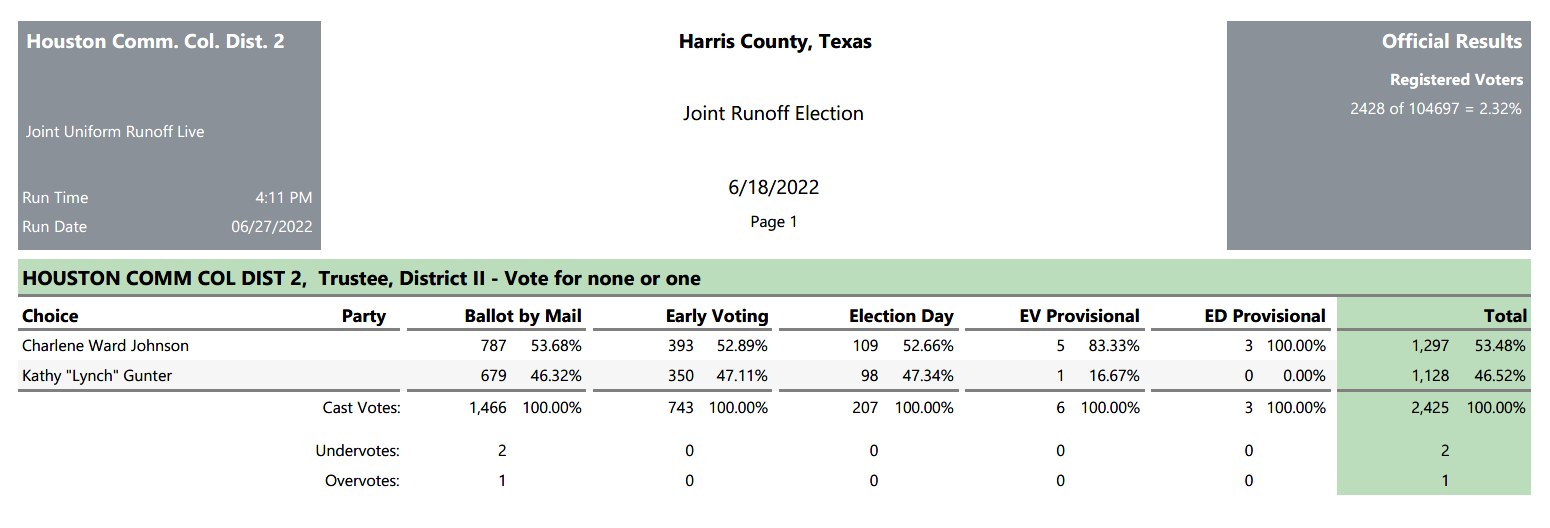 THE STATE OF TEXAS§COUNTY OF HARRIS§HOUSTON COMMUNITY COLLEGE SYSTEM§